1 portion =  100 grammes par jour . 1 sucre = 6 g  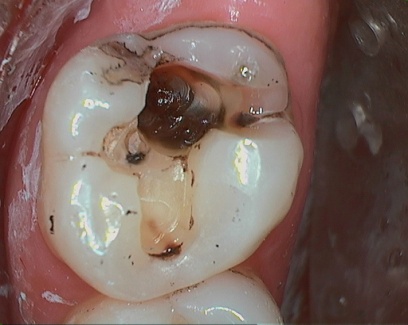 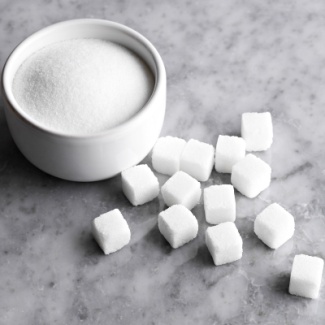 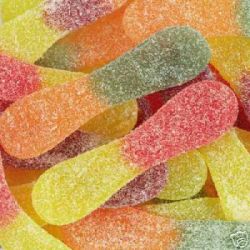 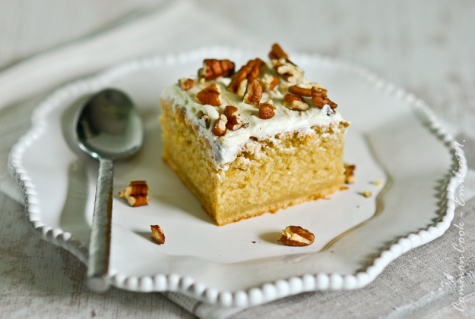 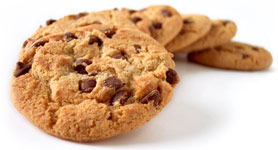 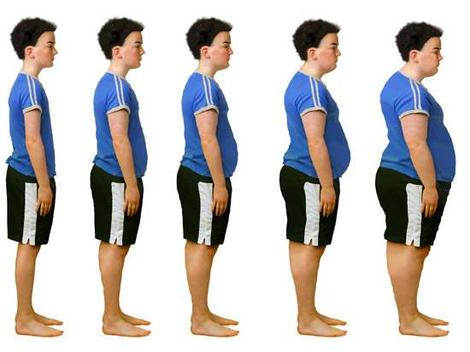 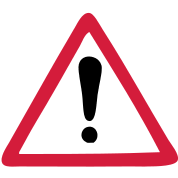 